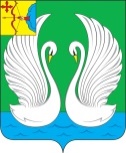 АДМИНИСТРАЦИЯ ЛЕБЯЖСКОГО МУНИЦИПАЛЬНОГО ОКРУГАКИРОВСКОЙ ОБЛАСТИПОСТАНОВЛЕНИЕРуководствуясь Федеральным законом от 25.12.2008 N 273-ФЗ «О противодействии коррупции», Указом Президента Российской Федерации от 01.07.2010 N 821 «О комиссиях по соблюдению требований к служебному поведению федеральных государственных служащих и урегулированию конфликта интересов» администрация Лебяжского муниципального округа ПОСТАНОВЛЯЕТ:Утвердить  состав  комиссии по соблюдению требований к служебному поведению муниципальных служащих администрации Лебяжского муниципального округа и урегулированию конфликта интересов согласно приложению.Признать утратившими силу:пункт 1 постановления администрации Лебяжского муниципального округа от 28.01.2022 №65 «Об утверждении состава комиссии по соблюдению требований к служебному поведению муниципальных  служащих администрации Лебяжского муниципального округа  и  урегулированию конфликта интересов»;2.2. постановления администрации Лебяжского муниципального округа:-  от 12.05.2022 №290 «О внесении изменений в постановление администрации Лебяжского муниципального округа от 28.01.2022 № 65 «Об утверждении состава комиссии по соблюдению требований к служебному поведению муниципальных  служащих администрации Лебяжского муниципального округа  и  урегулированию конфликта интересов»»;- от 19.05.2022 № 305 «О внесении изменений в постановление администрации Лебяжского муниципального округа от 28.01.2022 № 65 «Об утверждении состава комиссии по соблюдению требований к служебному поведению муниципальных  служащих администрации Лебяжского муниципального округа  и  урегулированию конфликта интересов»»;- от 07.11.2022 № 681 «О внесении изменений в постановление администрации Лебяжского муниципального округа от 28.01.2022 № 65 «Об утверждении состава комиссии по соблюдению требований к служебному поведению муниципальных  служащих администрации Лебяжского муниципального округа  и  урегулированию конфликта интересов»».2. Настоящее постановление вступает в силу со дня его подписания.Глава Лебяжского муниципального округа                 Т.А. ОбуховаПриложениеУТВЕРЖДЕНОпостановлением администрацииЛебяжского муниципального округа от 03.08.2023 N 427Состав комиссии по соблюдению требований к служебному поведению муниципальных  служащих администрации Лебяжского муниципального округа и  урегулированию конфликта интересовЧлены комиссии:_________03.08.2023                                                                                     № 427		пгт ЛебяжьеОб утверждении состава комиссии по соблюдению требований к служебному поведению муниципальных  служащих администрации Лебяжского муниципального округа  и  урегулированию конфликта интересовГрадобоева Елена Александровна- заместитель главы администрации Лебяжского муниципального округа  по социальным вопросам, начальник управления образования Лебяжского муниципального округа, председатель комиссииЛОГИНОВАТатьяна Ивановна- управляющий делами администрации Лебяжского муниципального округа, начальник организационно-правового управления, заместитель председателя комиссииМАЛЬЦЕВАНадежда Ивановна  - главный специалист, юрисконсульт   организационно-правового управления, секретарь комиссииАВДЕЕВСергей Николаевич- депутат Думы Лебяжского муниципального округа (по согласованию)КОЛМОГОРОВАНадежда Евгеньевна- главный консультант управления профилактики коррупционных и иных правонарушений администрации Губернатора и Правительства Кировской области (по согласованию)ОРЛОВАКсения Сергеевна- заместитель начальника организационно-правового управления  САННИКОВАОльга Викторовна -  главный специалист по кадровой работе   организационно-правового управленияТЕПЛЫХМихаил Борисович- заместитель председателя  Думы Лебяжского муниципального округа (по согласованию)